University of Illinois Springfield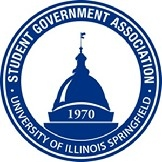 Student Government Association Resolution #12Resolution Title: Tabling/Poll for LLSSC NamingResolution Sponsor: Senator Molly HarmsResolution Co-Sponsors: Secretary Samantha Wetter, Internal Vice President Kyle StauderWhereas, the Library Learning Student Success Center will be a student-centric building that serves all UIS students, andWhereas, the currently proposed name for the new building is lengthy and drawn out, andWhereas, students should be involved in the naming process for the new building, andWhereas, the Dean of the Library has expressed interest in involving the Student Government Association in the naming process, andWhereas, all students at UIS will have the ability to be involved in this process.Therefore, Be It Resolved, that the SGA will cosponsor a poll that is sent out to all UIS students.Be It Further Resolved, that the SGA will host at least one tabling event in December to provide students with information on the LLSSC and promote participation in the poll._______________________                                                                _______________________     Signature of Secretary						        Signature of President